ПРОЕКТрешения о предоставлении разрешения на условно разрешенный вид использования земельных участковУчитывая заявление Дудина Дмитрия Николаевича о предоставлении разрешения на условно разрешенный вид использования земельного участка: «Для индивидуального жилищного строительства»:- в отношении земельного участка с кадастровым номером 38:06:100922:6839, площадью 836 кв.м., расположенного по адресу: Российская Федерация, Иркутская область, Иркутский район, д. Куда, пер. Семейный;- в отношении земельного участка с кадастровым номером 38:06:100922:6840, площадью 835 кв.м., расположенного по адресу: Российская Федерация, Иркутская область, Иркутский район, д. Куда, пер. Семейный;Схемы расположения земельного участка, в отношении которого подготовлен проект решения о предоставлении разрешения на условно разрешенный вид использования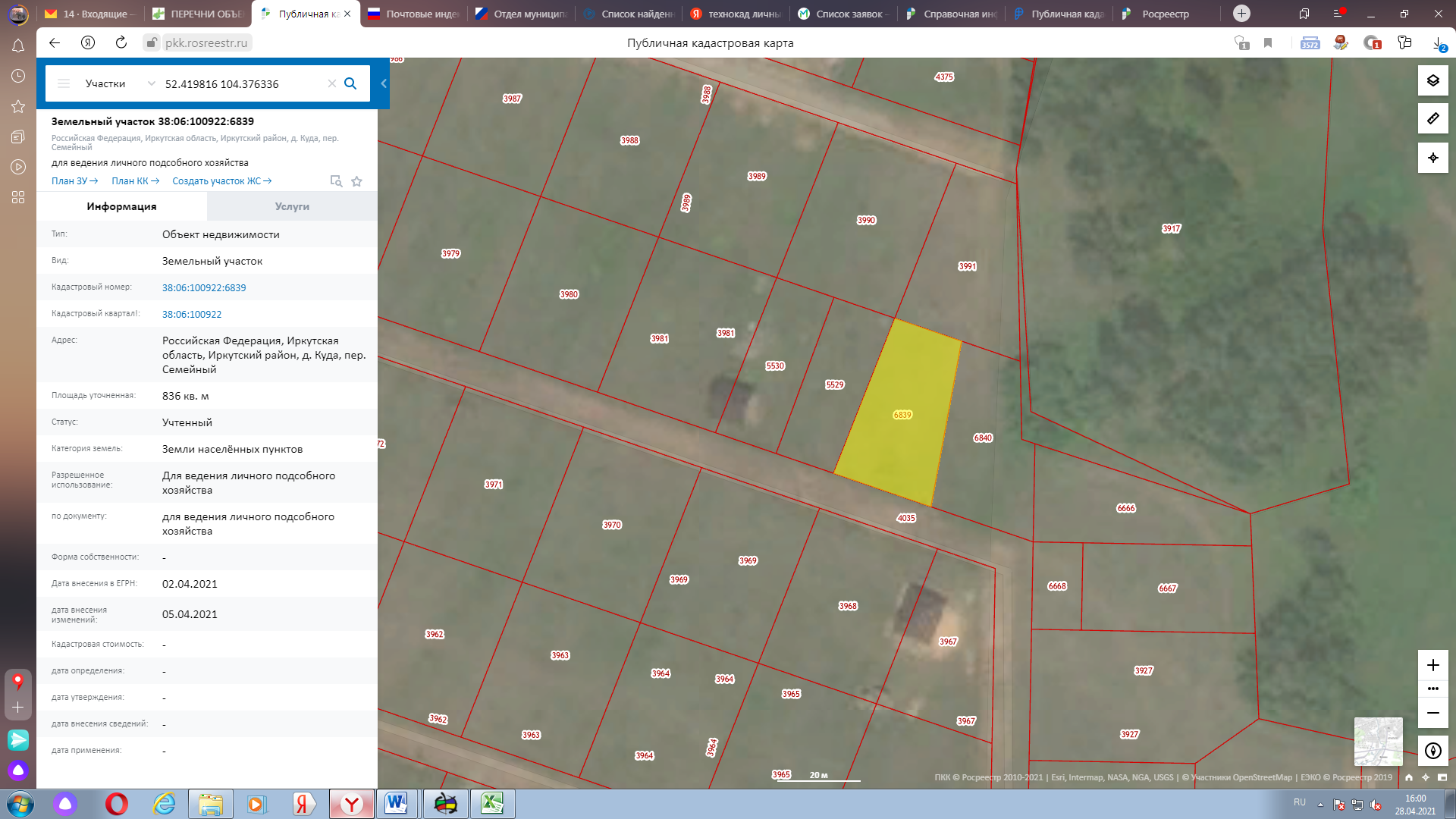 